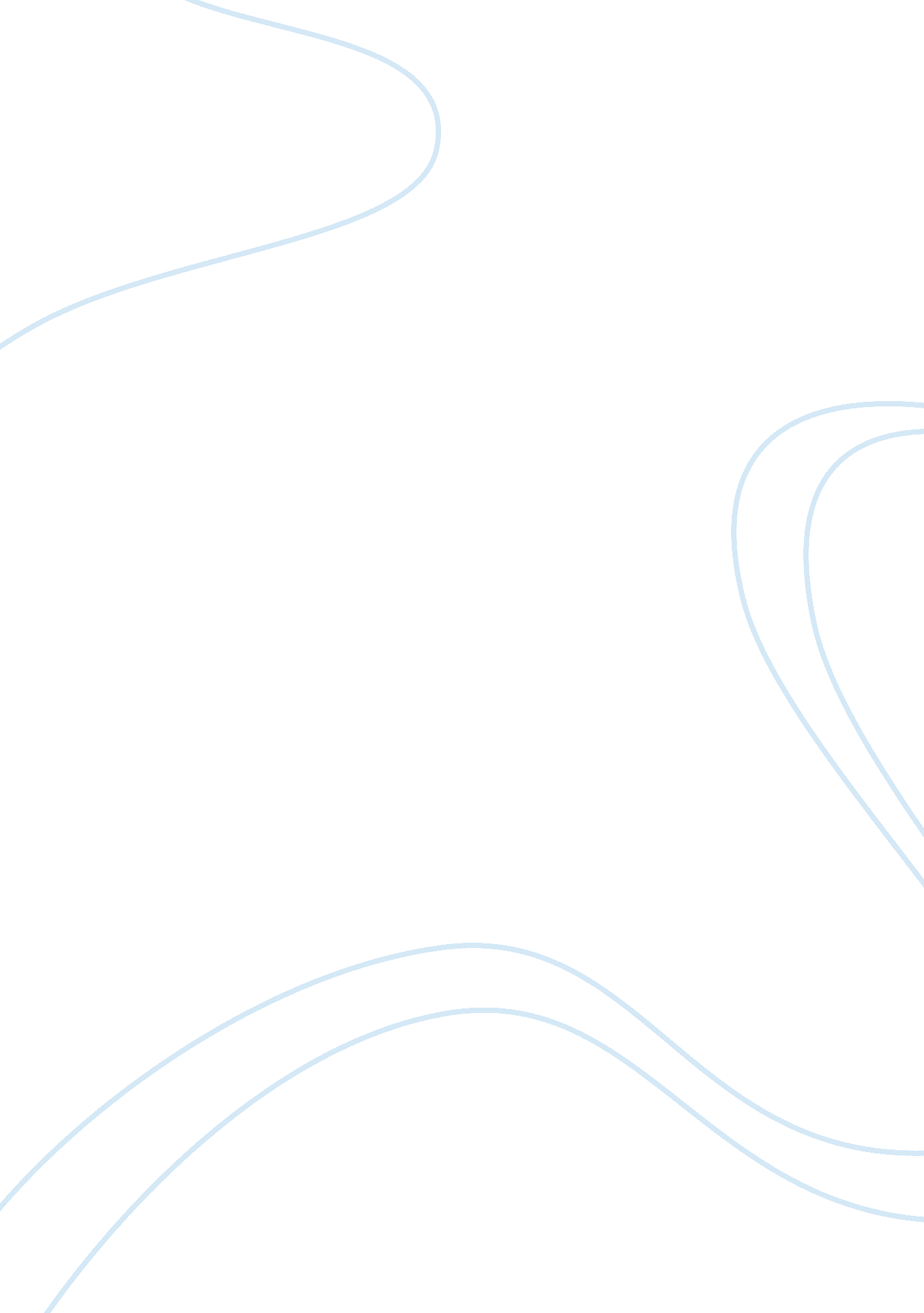 Memorandum thesis proposal sampleSociology, Communication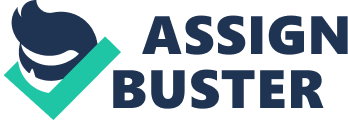 \n[toc title="Table of Contents"]\n \n \t Introduction \n \t Statement of problem \n \t Proposed solution \n \t Scope: \n \t Methods: \n \t Qualifications: \n \t Work Schedule: \n \t Conclusion: \n \n[/toc]\n \n Introduction In the recent years, extensive research has been widely conducted to identify the causes of the shortage in the spoken English language by the learners at an early age. The above problem has led to the deteriorating in the spoken as well as the written form and pattern of English. When the language is effectively mastered at the earliest level and respective measures incurred in the problem it will help the learners to effectively communicate successive ideas in the comportment that prepares them for their respective careers. Statement of problem The allied native speakers endure an immense deal in mastering and vocalizations the language verbally in the milieu of expressing their views. The expression goes largely in the determination of the non-verbal communication, which is referred to as the body language. Ultimately, this problem emancipates from the tender age of the preschool years for the children. Proposed solution The vital solution to the problem is the essence of preparing the pupils verbally to enhance their communicated as well as the spoken English language. This is because oral communication is one of the focal forms of communication and interface with each other. Also when the diverse methods of testing their skills in the English language come in the examination is slightly altered from the main sitting exams and writing, instead other methods incurred such as the context of preparing them verbally will to a greater aptitude enhance the pupils competence at the preschool level. When the preparatory teachers do this cordially, they would be in a position to identify the various strengths and the weaknesses of the pupils in the oral communication. This will help them correct and work on it to shape the form of language of an individual at that age. It will also improve the spoken English in the speech of the pupils as they grow up. Scope: Verbal communication involves any kind of communication such as words written, spoken or signed. The text massages we sent to our friends, relatives and schoolmates reflect our ability to communicate verbally. How we organize our words when communicating is the key factor that gauges our ability to communicate. Verbal communication is not merely based on sounds; it is rather dependent on the organization of the words altered. Methods: There are various methods which instructors can used to determine whether the learner have understood the content of the course. Interview and questionnaires are some of the methods used to determine whether the learner can communicate effectively. They provided credible scholarly information that can easily be used to pass information. To research whether verbal communication is an effective alternative approach of testing and assessing learners in preschool, I interviewed a preschool teacher and the outcome indicates it is an effective alternative. Qualifications: The main aspects that enhance effective verbal communication include being polite, focused, remaining calm, having etiquette and speech clarity. When filling the questionnaire or answering question in an interview there is great need to be clear and precise. Acquisition of effective listening skills ensures spoken or verbal messages are received or passed on as intended. Work Schedule: The table below shows the sequence that will be followed in order to complete the project successfully. Conclusion: Verbal communication is an effective mode of communication that can easily incorporate testing and assessment components. 